Pressemitteilung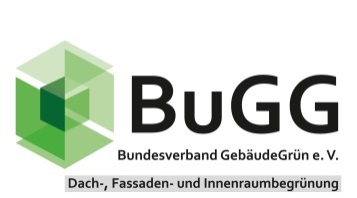 Implenia connect in ZürichBuGG-Innenraumbegrünung des Jahres 2022Die BuGG-Mitglieder haben bei ihrer Online-Wahl das imposante Begrünungsprojekt der Implenia connect in Zürich zur BuGG-Innenraumbegrünung des Jahres 2022 gewählt.
Eingereicht und umgesetzt wurde das Siegerprojekt vom BuGG-Mitglied Luwasa greenstyling AG aus dem schweizerischen Allmendingen.

Über verschiedene Stockwerke zieht sich die eindrucksvolle Innenraumbegrünung im Treppenaufgang entlang, findet sich in den verschiedenen Büros wieder und gibt dem Gebäude eine ganz besondere Atmosphäre. Hier und da sind auch Sitzgelegenheiten im Grünen eingerichtet, so dass die Mitarbeiter*innen des Unternehmens Implenia nicht nur optisch, sondern auch unmittelbar (Sicht- und Hörschutz) von den Pflanzen profitieren.
Als Begrünungssystem wurden Pflanzgefäße mit mehrschichtiger Erdkultur und Wasseranstau gewählt. Aufgrund des gewählten Begrünungskonzepts erfolgt die Pflege und Wartung, und dabei auch die händische Bewässerung nur alle paar Wochen.

Schlüssel des Begrünungserfolgs waren neben dem Systemanbietenden/Ausführenden (Luwasa Greenstyling) auch die Landschaftsarchitekten (Aplantis) und Bauenden (Implenia), die allesamt konstruktiv zusammengearbeitet haben, um eine möglichst optimale Begrünungslösung zu finden.

Bautafel Objektbezeichnung: Implenia connect  Baujahr: 2021Objektgröße: ca. 10.000 m²Bauherr: Implenia Schweiz AG Implenia Schweiz, Bau- & Immobiliendienstleistungen, Implenia AGArchitekt: Hürlemann AG, 8047 Zürich Hürlemann is the studio around the Swiss Architect and Designer Stephan Hürlemann. www.huerlemann.comLandschaftarchitekt: aplantis AG, 3011 Bern. www.aplantis.ch Innenraumbegrüner: Luwasa greenstyling AG, 3112 Allmendingen. www.greenstyling.chBegrünungssystem: Luwasa Longtime
Die Sieger, Zweit- und Drittplatzierten der BuGG-Wettbewerbe Gebäudegrün 2022 sind auf der BuGG-Internetseite zu finden.

www.gebaeudegruen.info/gruen/fuers-auge/bugg-wettbewerbe


Fotos

Abb. 1: Implenia connect in Zürich: BuGG-Innenraumbegrünung des Jahres 2022.
Quelle: Luwasa Greenstyling AG

Abb. 2: Überreichung der Siegerplakette in Mitten der Innenraumbegrünug in Zürich: Gerhard Zemp (Aplantis), Dr. Gunter Mann (BuGG), Livia Küchler (Luwasa Greenstyling) und Stefan Koller (Implenia) (v.l.n.r.).
Quelle: Bundesverband Gebäudegrün


Autor/Ansprechpartner
Dr. Gunter Mann
Bundesverband GebäudeGrün e. V. (BuGG)
Albrechtstraße 13
10117 Berlin
Telefon: +49 30 / 40 05 41 02
Telefax: +49 681 / 98 80 572 
E-Mail: info@bugg.de 
www.gebaeudegruen.info

Berlin, den 25.01.2023